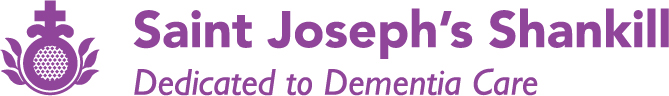 UPDTAED VISITING ARRANGEMENTS;  Saint Joseph’s Shankill recognises the importance of visiting as an essential part of each resident’s daily life.  The visiting policy in Saint Joseph’s Shankill takes into account the overall care needs, rights and wishes of our residents.  From Monday 19th July 2021 Saint Joseph’s Shankill will continue with the booking system for visiting in order to avoid heavy footfall during peak times and congregation of visitors.  Slots will remain the same with 30 minute long in the morning and all afternoon slots will be 1 hour long.  Residents will be allowed minimum of 4 visits per week with two people allowed per visit. These visits will still be booked through the booking system.  Visits can be facilitated outside the booking system based on individual resident’s needs.  Family members can contact receptionChildren can visit under the supervision of an adult.All visitors will now sign the Covid screening form which is a declaration of acceptance of personal responsibility for infection control measures.  Visitors with respiratory symptoms/fever will not be permitted to enter the building Our online booking system must be used to book appointments.  https://visitors.saintjosephsshankill.ie/ or contact reception if you require any assistance in this process 01 282 3000. (Instructions follow in this document.)We will only have booking times for the next two weeks available at any given time.Visiting will still take place in the visiting area outside the chapel / cinema and we urge everyone to be on timeOutdoor seating in our heated pods/garden will also be available. Please ensure you adhere to wearing a surgical mask indoors, and perform hand hygiene when appropriate. No food/ refreshments are permitted to be consumed during the visit.  But you may bring gifts of food and also any items of books, magazines, confectionary, clothing etc as there is no infections control risk associated with gifts.Any outings for residents with family will be individually risk assessed and a consent form will be signed.  When out in the community family members are to adhere to all public health guidelines at that time  